年　　　月　　　日景観事前相談チェックシート申請者　会社名　　　　　　　　　　　　　　　　　　　　担当者名　　　　　　　　　　　　　　　　　　　　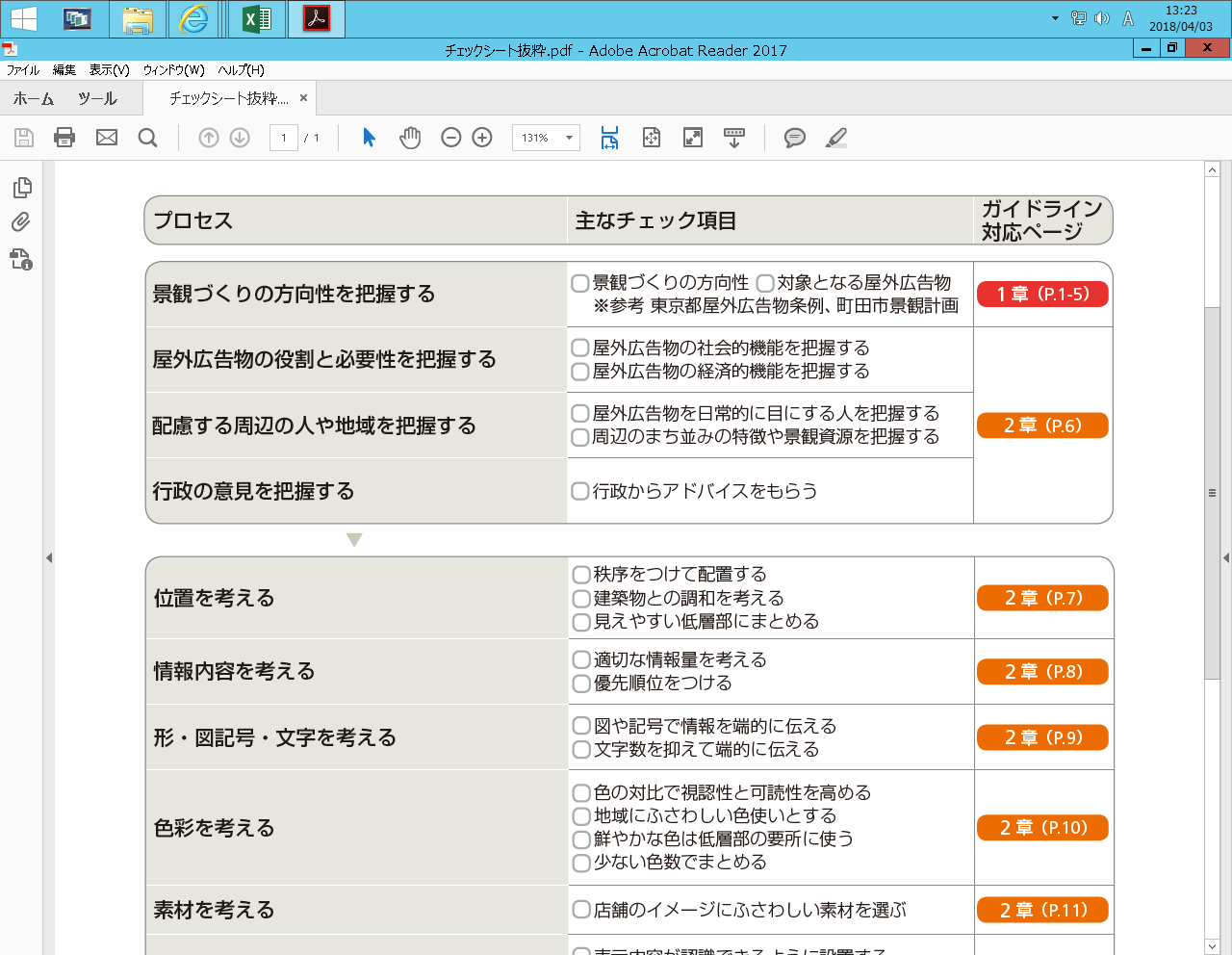 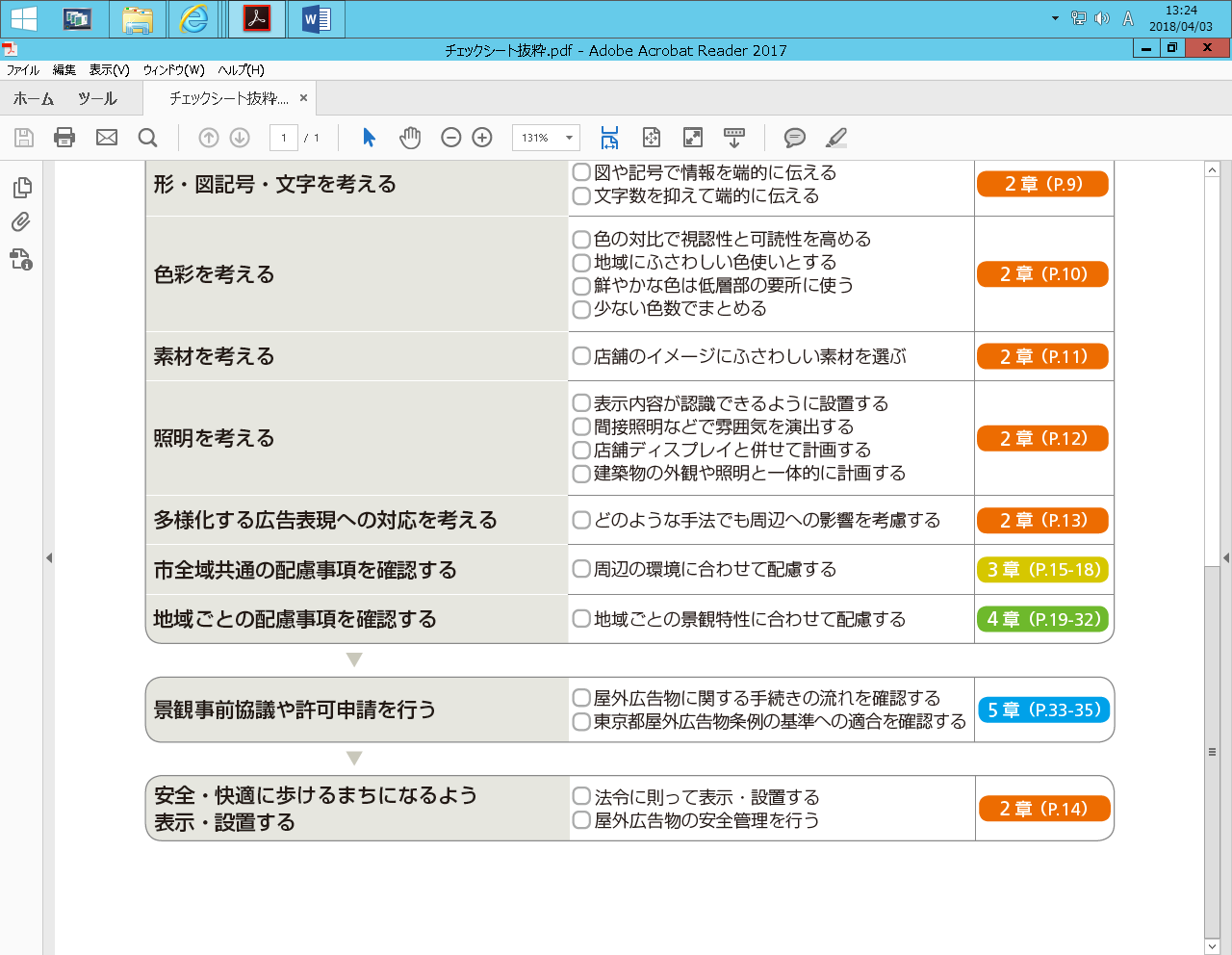 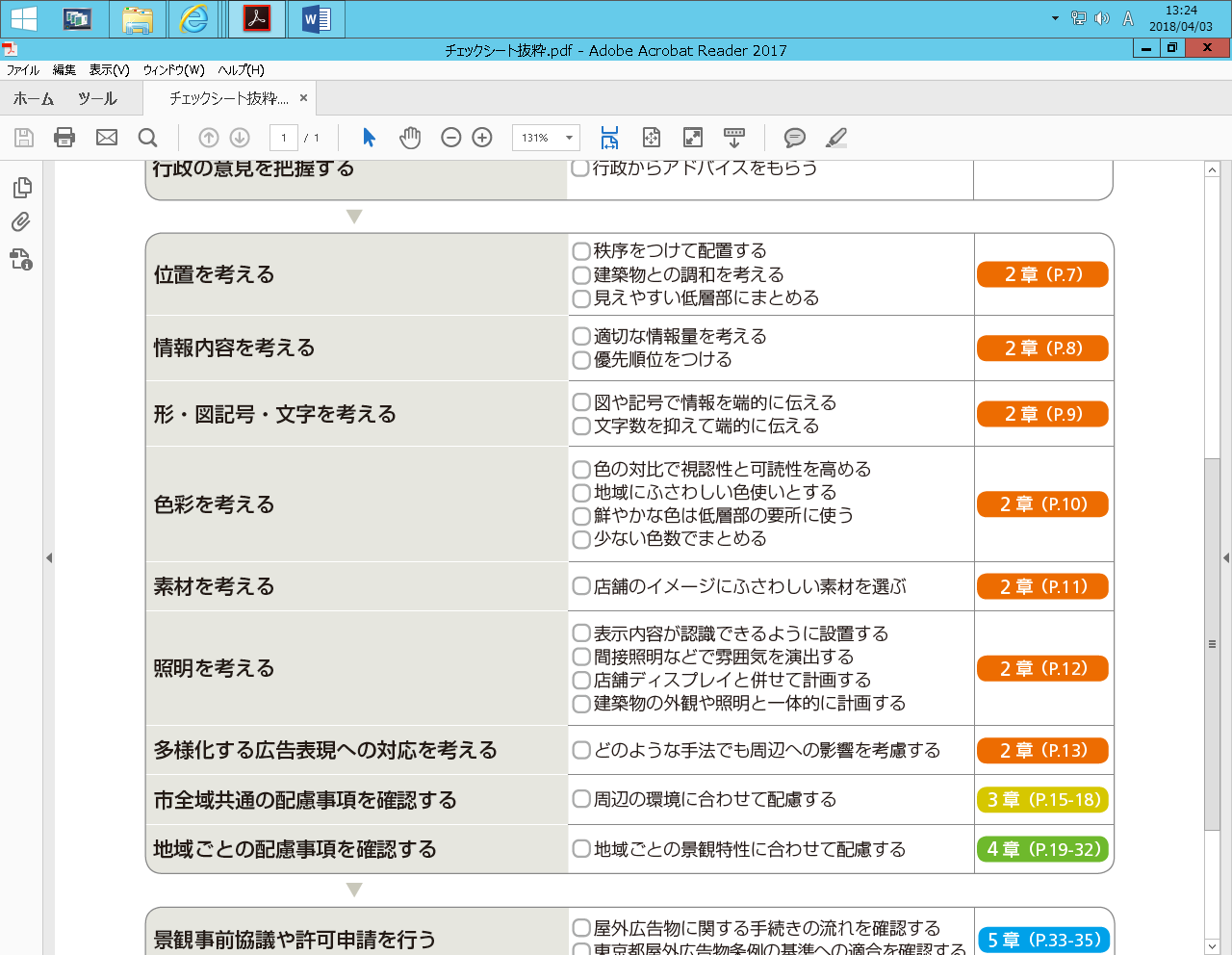 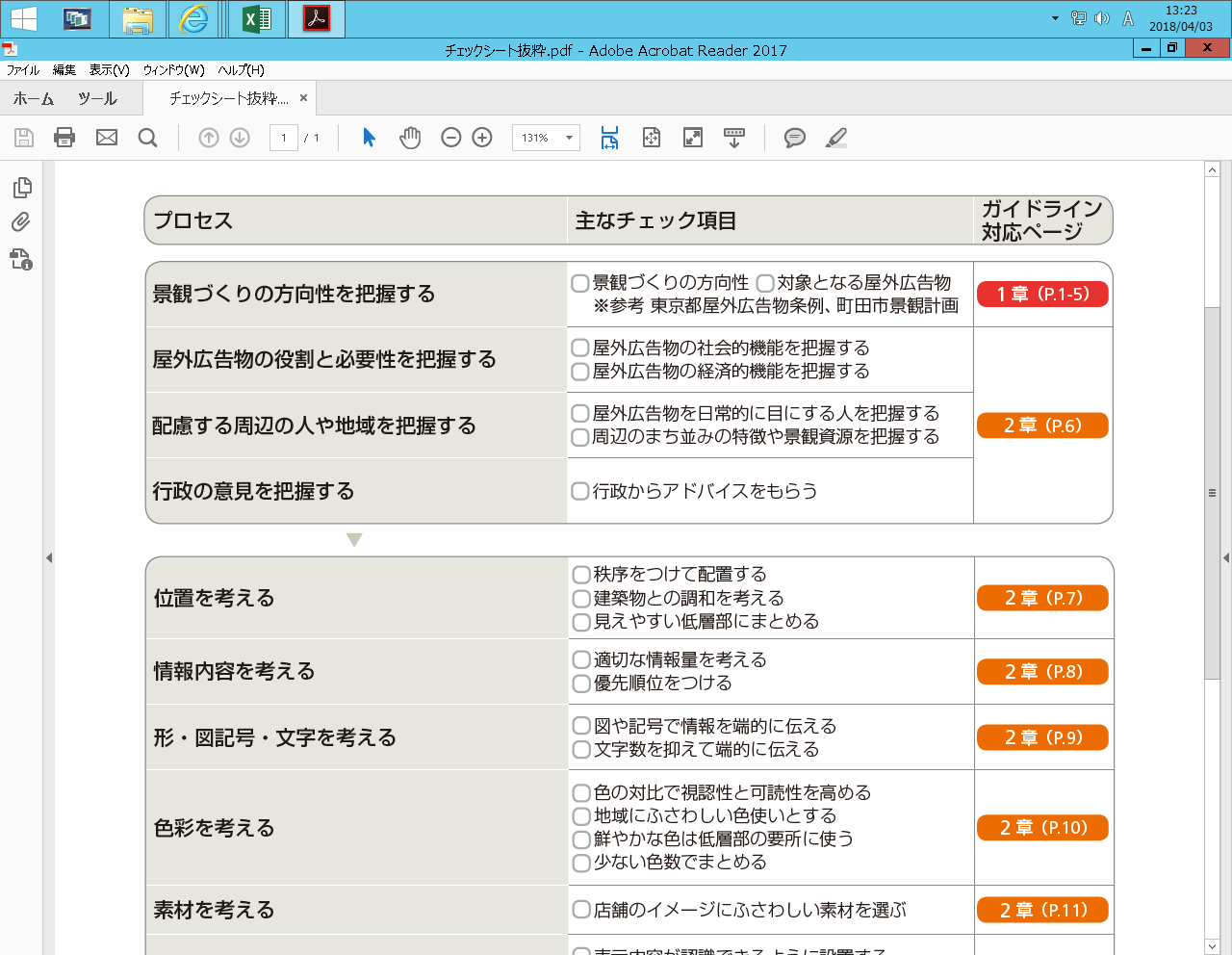 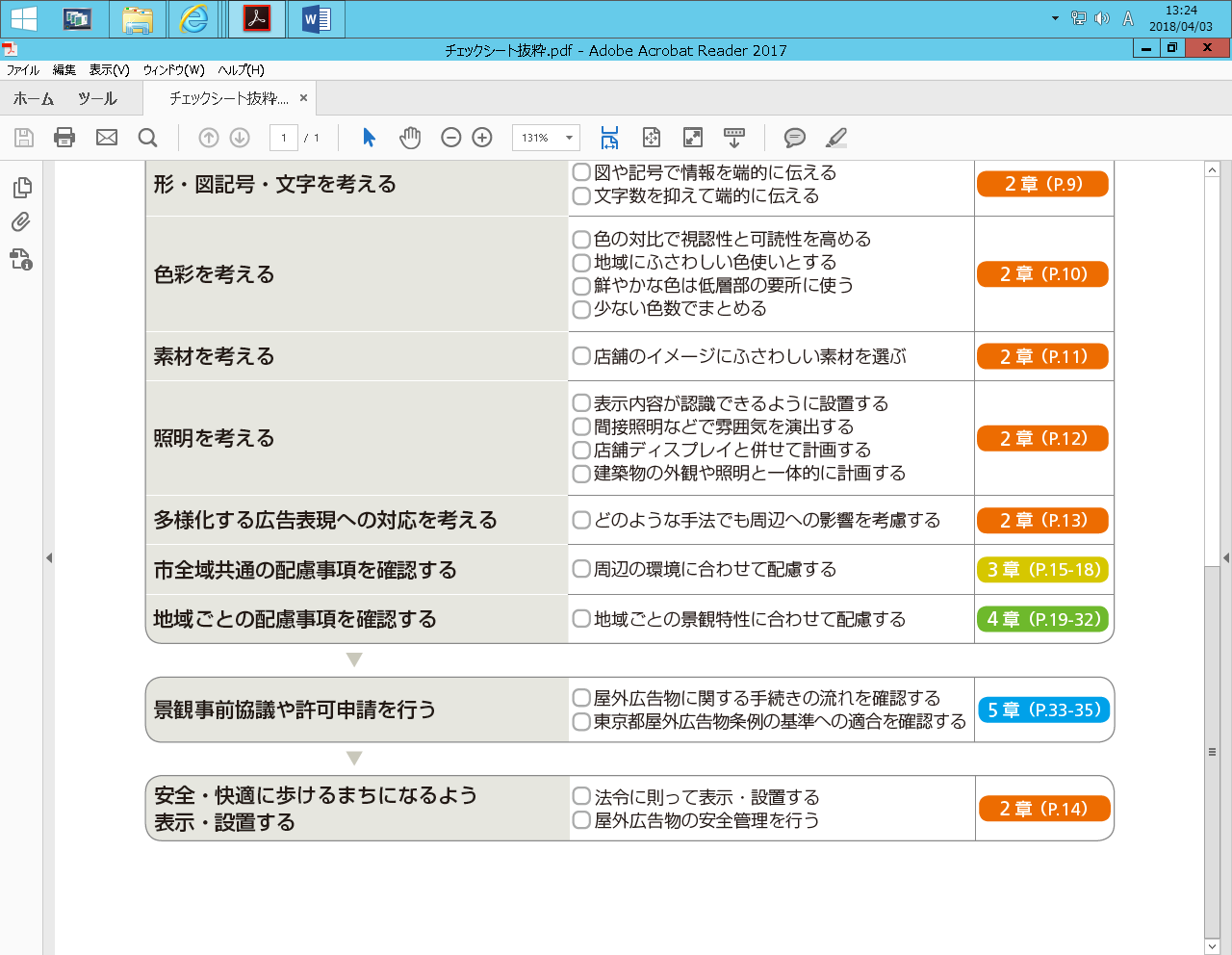 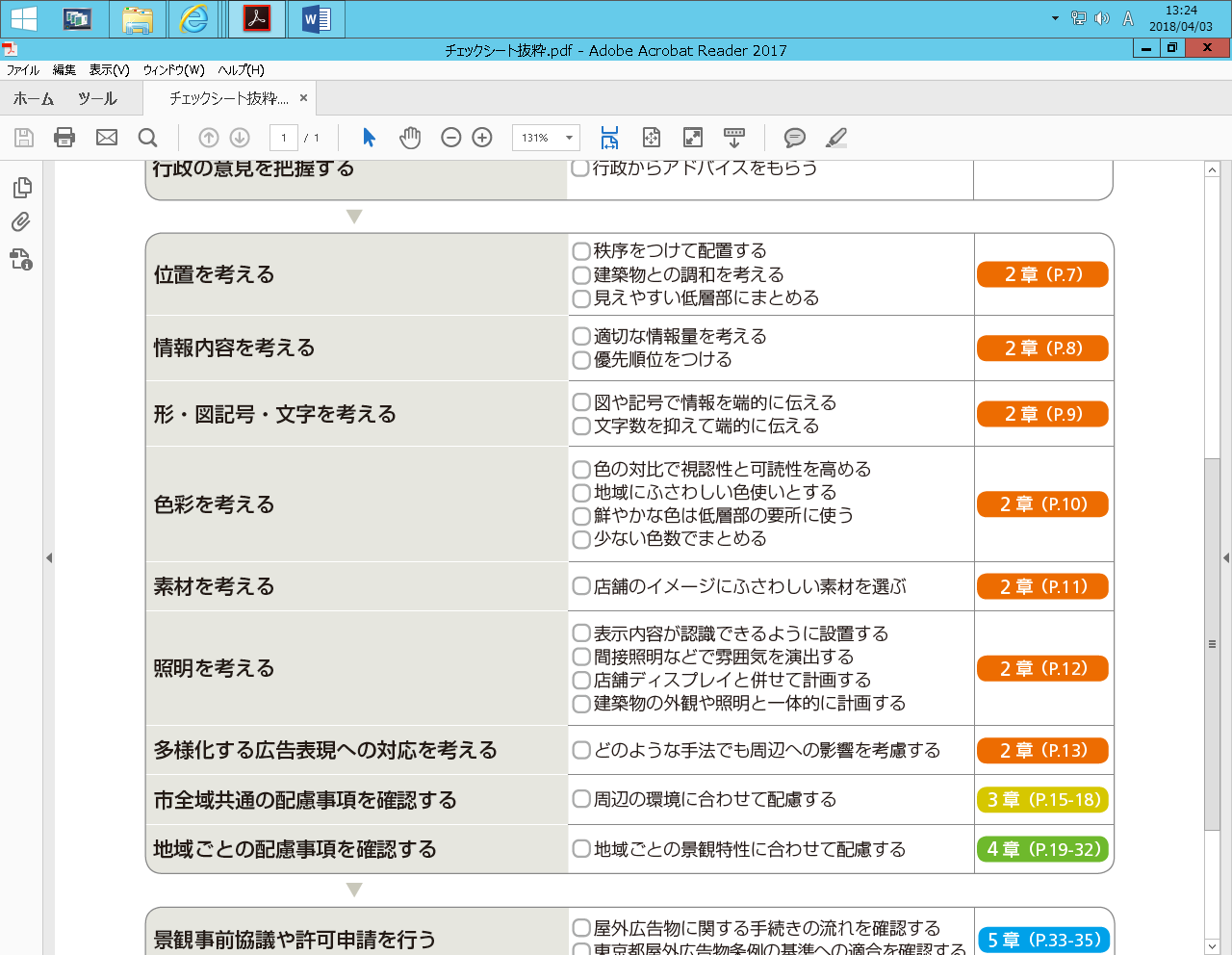 年　　　　月　　　　日景観事前相談意見書地区街づくり課　意見申請者　回答